Суд Пакистана освободил под залог христианина с заболеванием мозга, осужденного за “богохульство”Христиане Пакистана радуются решению суда отпустить под залог христианина, который страдает повреждениями мозга и больше трех лет находился в тюрьме по обвинению в “богохульстве”.Стефана Масиха посадили в тюрьму больше трех лет назад, обвинив его в “богохульстве”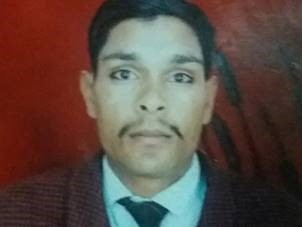 Обвинениям послужил спор между Стефаном и его соседом, мусульманином. Стефана осудили по Разделу 295-C УК Пакистана, который предусматривает смертный приговор.“С сожалением вынужден отметить, что часто этим законом о богохульстве злоупотребляют, это продолжает наносить вред, так как люди используют его для сведения личных счетов и мести, – сказал один из пасторов в Карачи. – Мы рады такому решению суда, но в то же время нас беспокоит его безопасность. Если однажды его обвинили в богохульстве, значит его жизнь теперь в опасности”.Адвокаты Стефана говорят, что будут продолжать пытаться очистить его имя. “Стефану пришлось отсидеть в тюрьме больше трех лет за преступление, которого он не совершал, – сказал адвокат защиты Абдул Хамид Рана. – В этом деле против него много пробелов. Со своей стороны мы продолжим бороться в суде, добиваясь его оправдания, потому что он невиновен”.Когда все произошло, Стефану было 38 лет. Он жил со своей сестрой и прикованной к постели пожилой матерью в деревне Имран Пура Бадиан, округ Сиалкот, провинция Пенджаб. Двое мусульман заявили, что он “говорил оскорбительные слова о святом пророке Мухаммеде в их присутствии” и не обращал внимания на их призывы прекратить. После этого его дом несколько раз поджигали. В августе 2021 суд отказался освободить его под залог, несмотря на то, что Пенджабский институт психического здоровья установил, что он страдает биполярным расстройством и поэтому не может даже предстать перед судом. В октябре 2021 года международные правозащитники призвали снять обвинения со Стефана. Печально известные пакистанские законы о “богохульстве” часто используют, чтобы ложно обвинять других ради сведения личных счетов. Особенно страдают от этого христиане, так как простое исповедание ими своей веры может быть истолковано как “богохульство”, и суды низшей инстанции, как правило, прислушиваются к мусульманам в подобных случаях, в соответствии с шариатом (исламским законом).Благодарите Бога, что суд отпустил Стефана Масиха под залог. Молитесь о полном его оправдании. Просите Господа защитить Стефана и его родных.